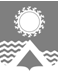 АДМИНИСТРАЦИЯ СВЕТЛОГОРСКОГО СЕЛЬСОВЕТА      ТУРУХАНСКОГО РАЙОНА КРАСНОЯРСКОГО КРАЯР А С П О Р Я Ж Е Н И Е  п. Светлогорск07.02.2022                                                                                                                                          № 07-РВ соответствии с Федеральным законом от 25.12.2008 № 273-ФЗ «О противодействии коррупции», Федеральным законом от 02.03.2007 № 25-ФЗ «О муниципальной службе в Российской Федерации», Федеральным законом от 03.12.2012 № 230-ФЗ «О контроле за соответствием расходов лиц, замещающих государственные должности, и иных лиц их доходам», Законом Красноярского края от  07.07.2009 № 8-3542 «О представлении гражданами, претендующими на замещение должностей муниципальной службы, замещающими должности муниципальной службы и муниципальные должности, сведений о доходах, об имуществе и обязательствах имущественного характера, а также о представлении лицами, замещающими должности муниципальной службы и муниципальные должности, сведений о расходах», Законом Красноярского края от 24.04.2008 № 5-1565 «Об особенностях правового регулирования муниципальной службы в Красноярском крае», руководствуясь статьями 19, 22 Устава Светлогорского сельсовета Туруханского района Красноярского края:1. Муниципальным служащим, замещающим должности муниципальной службы, включенные в перечни должностей, в соответствии с постановлением Администрации Светлогорского сельсовета от 14.04.2020 № 20-П «Об утверждении перечня должностей муниципальной службы в администрации Светлогорского сельсовета Туруханского района Красноярского края, при замещении которых муниципальные служащие обязаны представлять сведения о своих доходах, об имуществе и обязательствах имущественного характера, а также сведения о доходах, об имуществе и обязательствах имущественного характера своих супруги (супруга) и несовершеннолетних детей» (далее – Постановление № 20-П), в срок не позднее 30 апреля 2022 года представить в установленном порядке нанимателю (работодателю):а) достоверные и полные сведения о своих доходах, полученных за 2021 год от всех источников (включая денежное содержание, пенсии, пособия, иные выплаты), а также сведения об имуществе, принадлежащем ему на праве собственности, и о своих обязательствах имущественного характера по состоянию на 31 декабря 2021 года;б) достоверные и полные сведения о доходах супруги (супруга) и несовершеннолетних детей, полученных за 2021 год от всех источников (включая заработную плату, пенсии, пособия, иные выплаты), а также сведения об имуществе, принадлежащем им на праве собственности, и об их обязательствах имущественного характера по состоянию на 31 декабря 2021 года;в) сведения о своих расходах, а также о расходах своих супруги (супруга) и несовершеннолетних детей по каждой сделке по приобретению земельного участка, другого объекта недвижимости, транспортного средства, ценных бумаг, акций (долей участия, паев в уставных (складочных) капиталах организаций), совершенной им, его супругой (супругом) и (или) несовершеннолетними детьми в течение 2021 года (далее в настоящем пункте - отчетный период), если общая сумма таких сделок превышает общий доход данного лица и его супруги (супруга) за три последних года, предшествующих отчетному периоду, и об источниках получения средств, за счет которых совершены эти сделки.2. Муниципальным служащим, замещающим должности муниципальной службы, включенные в перечни должностей, в соответствии с Постановлением № 20-П, предоставить сведения, указанные в пп. «а»-«в» ч. 1 настоящего распоряжения по форме, установленной Указом Президента РФ от 23.06.2014 № 460 «Об утверждении формы справки о доходах, расходах, об имуществе и обязательствах имущественного характера и внесении изменений в некоторые акты Президента Российской Федерации»,заполненной с использованием специального программного обеспечения «Справки БК», размещенного на официальном сайте Президента Российской Федерацииhttp://www.kremlin.ru/, ссылка на который также размещается на официальном сайтефедеральной государственной информационной системы в области государственной службы в информационно-телекоммуникационной сети «Интернет» https://gossluzhba.gov.ru/, руководствуясь Методическими рекомендациями «По вопросам представления сведений о доходах, расходах, об имуществе и обязательствах имущественного характера и заполнения соответствующей формы справки в 2022 году (за отчетный 2021 год)».3. Руководителю муниципального казенного учреждения «Физкультурно-оздоровительный клуб» посёлка Светлогорск (Беллер И.В.) учредителем которого является Администрация Светлогорского сельсовета, в порядке, утвержденном постановлением Администрации Светлогорского сельсовета от 13.01.2017 № 07-П «Об утверждении Порядка представления лицом, поступающим на работу на должность руководителя муниципального учреждения, а также руководителем муниципального учреждения сведений о своих доходах, об имуществе и обязательствах имущественного характера и о доходах, об имуществе и обязательствах имущественного характера своих супруга (супруги) и несовершеннолетних детей», в срок не позднее 30 апреля 2022 года представить нанимателю (работодателю) сведения о своих доходах, об имуществе и обязательствах имущественного характера и о доходах, об имуществе и обязательствах имущественного характера своих супруга (супруги) и несовершеннолетних детей за 2021 год по форме, утвержденной Указом Президента Российской Федерации от 23.06.2014                № 460 «Об утверждении формы справки о доходах, расходах, об имуществе и обязательствах имущественного характера и внесении изменений в некоторые акты Президента Российской Федерации»,заполненной с использованием специального программного обеспечения «Справки БК», размещенного на официальном сайте Президента Российской Федерации http://www.kremlin.ru/, ссылка на который также размещается на официальном сайтефедеральной государственной информационной системы в области государственной службы в информационно-телекоммуникационной сети «Интернет»https://gossluzhba.gov.ru/.4. Предупредить лиц, указанных в п. 1 настоящего распоряжения, что в случае непредставления или представления заведомо недостоверных или неполных сведений о доходах, об имуществе и обязательствах имущественного характера, либо непредставления или представления заведомо недостоверных или неполных сведений о расходах, муниципальный служащий освобождается от должности муниципальной службы или подвергается иным видам дисциплинарной ответственности в соответствии с законодательством Российской Федерации.5. Предупредить лиц, указанных в п. 3 настоящего распоряжения, что в случае непредставления или представления заведомо ложных сведений о доходах, об имуществе и обязательствах имущественного характера несут ответственность в соответствии с законодательством Российской Федерации.6. Предупредить лиц, указанных в п. 1 настоящего распоряжения, о возможной проверке достоверности и полноты сведений о доходах, об имуществе и обязательствах имущественного характера,а также о доходах, об имуществе и обязательствах имущественного характера своих супруги (супруга) и несовершеннолетних детей.7. Предупредить лиц, указанных в п. 3 настоящего распоряжения, о возможной проверке достоверности и полноты сведений о доходах, об имуществе и обязательствах имущественного характера,а также о доходах, об имуществе и обязательствах имущественного характера своих супруги (супруга) и несовершеннолетних детей, в соответствии с постановлением Администрации Светлогорского сельсовета от 13.01.2017 № 08-П «Об утверждении положения о проверке достоверности и полноты сведений о доходах, об имуществе и обязательствах имущественного характера, представляемых гражданами, претендующими на замещение должностей руководителей муниципальных учреждений, и лицами, замещающими эти должности».8. Предупредить лиц, указанных в п. 1 настоящего распоряжения, о возможной проверке достоверности и полноты сведений о расходах, в соответствии со ст. 3.3 Закона Красноярского края от 24.04.2008 № 5-1565 «Об особенностях правового регулирования муниципальной службы в Красноярском крае», а также контроле за расходами в порядке, установленном Федеральным законом от 03.12.2012 № 230-ФЗ «О контроле за соответствием расходов лиц, замещающих государственные должности, и иных лиц их доходам».9. Заместителю Главы Светлогорского сельсовета Бабаевой И.С. организовать размещение на официальном сайте муниципального образования Светлогорский сельсовет сведений, представленных муниципальными служащими, замещающими должности муниципальной службы, включенные в перечни должностей, руководителями муниципальных учреждений, учредителем которых является Администрация Светлогорского сельсовета, в соответствии                         с постановлением Администрации Светлогорского сельсовета от 28.12.2015 № 77-П «Об утверждении Порядка размещения сведений о доходах, расходах, об имуществеи обязательствах имущественного характера муниципальных служащих Администрации Светлогорского сельсовета, а также их супруги (супруга) и несовершеннолетних детей на официальном сайте муниципального образования Светлогорский сельсовет Туруханского района Красноярского края в информационно-телекоммуникационной сети «Интернет».10. Руководителю муниципального казенного учреждения «Физкультурно-оздоровительный клуб» посёлка Светлогорск Беллер И.В. и заместителю Главы Светлогорского сельсовета Бабаевой И.С. подготовить не позднее 31 мая 2022 года информацию о выполнении настоящего распоряжения.	11. Контроль над исполнением настоящего распоряжения оставляю за собой.12. Распоряжение вступает в силу со дня подписания.Глава Светлогорского сельсовета                                                                                  А.К. КришталюкО предоставлении сведений о доходах, расходах, об имуществе и обязательствах имущественного характера за 2021 год